                                    Тема урока: В. И. Белов «Малька провинилась»Тип урока: изучение новых знаний.Цель: формирование и развитие ценностного отношения к совместной деятельности по определению и применению способов работы с художественным текстом как источником нравственного опыта.Задачи:  Образовательные: познакомить с произведением В. И. Белова «Малька провинилась».Развивающие: развивать умение работать с текстом, умение анализировать, сравнивать, обобщать, делать выводы; развивать внимание, память, речь, мышление учащихся; развивать познавательные интересы. Воспитательные: воспитывать доброе, уважительное и дружеское отношение к близким людям, животным и ко всему окружающему, любознательность.УУД:Личностные: умение оценить поступки героев с точки зрения моральных норм;развитие готовности к сотрудничеству;интерес к общему делу;самоконтроль, самооценка.Регулятивные: определение и формулирование цели деятельности на уроке с помощью учителя; умение прогнозировать текст;умение оценивать учебные действия в соответствии с поставленной задачей.Коммуникативные:слушание и понимание речи других;умение работать в паре, умение договориться;Познавательные: ориентирование в учебнике; анализ объектов с целью выделения существенных признаков, синтез;определение основной и второстепенной информации;осознанное и произвольное построение речевого высказывания в устной форме; извлечение необходимой информации из прослушанных текстов различных жанров; установление причинно-следственных связей;постановка и решение проблемы.Оборудование: учебник «Литературное чтение» Климановой Л. Ф., Горецкого В. Г., Головановой М. В. для 3 класса (2012 г.), компьютер, проектор, экран, сигнальные карточки, картинки с изображением солнышка.Формы работы: фронтальная, работа в парах.                                                                                     Ход урока:                                    Тема урока: В. И. Белов «Малька провинилась»Тип урока: изучение новых знаний.Цель: формирование и развитие ценностного отношения к совместной деятельности по определению и применению способов работы с художественным текстом как источником нравственного опыта.Задачи:  Образовательные: познакомить с произведением В. И. Белова «Малька провинилась».Развивающие: развивать умение работать с текстом, умение анализировать, сравнивать, обобщать, делать выводы; развивать внимание, память, речь, мышление учащихся; развивать познавательные интересы. Воспитательные: воспитывать доброе, уважительное и дружеское отношение к близким людям, животным и ко всему окружающему, любознательность.УУД:Личностные: умение оценить поступки героев с точки зрения моральных норм;развитие готовности к сотрудничеству;интерес к общему делу;самоконтроль, самооценка.Регулятивные: определение и формулирование цели деятельности на уроке с помощью учителя; умение прогнозировать текст;умение оценивать учебные действия в соответствии с поставленной задачей.Коммуникативные:слушание и понимание речи других;умение работать в паре, умение договориться;Познавательные: ориентирование в учебнике; анализ объектов с целью выделения существенных признаков, синтез;определение основной и второстепенной информации;осознанное и произвольное построение речевого высказывания в устной форме; извлечение необходимой информации из прослушанных текстов различных жанров; установление причинно-следственных связей;постановка и решение проблемы.Оборудование: учебник «Литературное чтение» Климановой Л. Ф., Горецкого В. Г., Головановой М. В. для 3 класса (2012 г.), компьютер, проектор, экран, сигнальные карточки, картинки с изображением солнышка.Формы работы: фронтальная, работа в парах.                                                                                     Ход урока:                                    Тема урока: В. И. Белов «Малька провинилась»Тип урока: изучение новых знаний.Цель: формирование и развитие ценностного отношения к совместной деятельности по определению и применению способов работы с художественным текстом как источником нравственного опыта.Задачи:  Образовательные: познакомить с произведением В. И. Белова «Малька провинилась».Развивающие: развивать умение работать с текстом, умение анализировать, сравнивать, обобщать, делать выводы; развивать внимание, память, речь, мышление учащихся; развивать познавательные интересы. Воспитательные: воспитывать доброе, уважительное и дружеское отношение к близким людям, животным и ко всему окружающему, любознательность.УУД:Личностные: умение оценить поступки героев с точки зрения моральных норм;развитие готовности к сотрудничеству;интерес к общему делу;самоконтроль, самооценка.Регулятивные: определение и формулирование цели деятельности на уроке с помощью учителя; умение прогнозировать текст;умение оценивать учебные действия в соответствии с поставленной задачей.Коммуникативные:слушание и понимание речи других;умение работать в паре, умение договориться;Познавательные: ориентирование в учебнике; анализ объектов с целью выделения существенных признаков, синтез;определение основной и второстепенной информации;осознанное и произвольное построение речевого высказывания в устной форме; извлечение необходимой информации из прослушанных текстов различных жанров; установление причинно-следственных связей;постановка и решение проблемы.Оборудование: учебник «Литературное чтение» Климановой Л. Ф., Горецкого В. Г., Головановой М. В. для 3 класса (2012 г.), компьютер, проектор, экран, сигнальные карточки, картинки с изображением солнышка.Формы работы: фронтальная, работа в парах.                                                                                     Ход урока:                                    Тема урока: В. И. Белов «Малька провинилась»Тип урока: изучение новых знаний.Цель: формирование и развитие ценностного отношения к совместной деятельности по определению и применению способов работы с художественным текстом как источником нравственного опыта.Задачи:  Образовательные: познакомить с произведением В. И. Белова «Малька провинилась».Развивающие: развивать умение работать с текстом, умение анализировать, сравнивать, обобщать, делать выводы; развивать внимание, память, речь, мышление учащихся; развивать познавательные интересы. Воспитательные: воспитывать доброе, уважительное и дружеское отношение к близким людям, животным и ко всему окружающему, любознательность.УУД:Личностные: умение оценить поступки героев с точки зрения моральных норм;развитие готовности к сотрудничеству;интерес к общему делу;самоконтроль, самооценка.Регулятивные: определение и формулирование цели деятельности на уроке с помощью учителя; умение прогнозировать текст;умение оценивать учебные действия в соответствии с поставленной задачей.Коммуникативные:слушание и понимание речи других;умение работать в паре, умение договориться;Познавательные: ориентирование в учебнике; анализ объектов с целью выделения существенных признаков, синтез;определение основной и второстепенной информации;осознанное и произвольное построение речевого высказывания в устной форме; извлечение необходимой информации из прослушанных текстов различных жанров; установление причинно-следственных связей;постановка и решение проблемы.Оборудование: учебник «Литературное чтение» Климановой Л. Ф., Горецкого В. Г., Головановой М. В. для 3 класса (2012 г.), компьютер, проектор, экран, сигнальные карточки, картинки с изображением солнышка.Формы работы: фронтальная, работа в парах.                                                                                     Ход урока:                                    Тема урока: В. И. Белов «Малька провинилась»Тип урока: изучение новых знаний.Цель: формирование и развитие ценностного отношения к совместной деятельности по определению и применению способов работы с художественным текстом как источником нравственного опыта.Задачи:  Образовательные: познакомить с произведением В. И. Белова «Малька провинилась».Развивающие: развивать умение работать с текстом, умение анализировать, сравнивать, обобщать, делать выводы; развивать внимание, память, речь, мышление учащихся; развивать познавательные интересы. Воспитательные: воспитывать доброе, уважительное и дружеское отношение к близким людям, животным и ко всему окружающему, любознательность.УУД:Личностные: умение оценить поступки героев с точки зрения моральных норм;развитие готовности к сотрудничеству;интерес к общему делу;самоконтроль, самооценка.Регулятивные: определение и формулирование цели деятельности на уроке с помощью учителя; умение прогнозировать текст;умение оценивать учебные действия в соответствии с поставленной задачей.Коммуникативные:слушание и понимание речи других;умение работать в паре, умение договориться;Познавательные: ориентирование в учебнике; анализ объектов с целью выделения существенных признаков, синтез;определение основной и второстепенной информации;осознанное и произвольное построение речевого высказывания в устной форме; извлечение необходимой информации из прослушанных текстов различных жанров; установление причинно-следственных связей;постановка и решение проблемы.Оборудование: учебник «Литературное чтение» Климановой Л. Ф., Горецкого В. Г., Головановой М. В. для 3 класса (2012 г.), компьютер, проектор, экран, сигнальные карточки, картинки с изображением солнышка.Формы работы: фронтальная, работа в парах.                                                                                     Ход урока:ВремяВремяДеятельность учителяДеятельность учащихсяДеятельность учащихся                       I ОРГАНИЗАЦИОННЫЙ МОМЕНТ (0,5 мин)  (Слайд 2)                       I ОРГАНИЗАЦИОННЫЙ МОМЕНТ (0,5 мин)  (Слайд 2)                       I ОРГАНИЗАЦИОННЫЙ МОМЕНТ (0,5 мин)  (Слайд 2)                       I ОРГАНИЗАЦИОННЫЙ МОМЕНТ (0,5 мин)  (Слайд 2)                       I ОРГАНИЗАЦИОННЫЙ МОМЕНТ (0,5 мин)  (Слайд 2)0,5 мин0,5 мин- Встаньте красиво. Садитесь. Проверим готовность к уроку.    Руки? – На месте! Ноги? – На месте! Локти? – У края! Спинка? – Прямая!                                                                    Проверяют готовность к урокуПроверяют готовность к урокуII РАБОТА С УЧИТЕЛЕМ (10,5 мин)II РАБОТА С УЧИТЕЛЕМ (10,5 мин)II РАБОТА С УЧИТЕЛЕМ (10,5 мин)II РАБОТА С УЧИТЕЛЕМ (10,5 мин)II РАБОТА С УЧИТЕЛЕМ (10,5 мин)1 мин1 мин1) Речевая разминка                                (Слайд 3)-Прочитайте «про себя» то, что видите на экране и определите жанр устного народного творчества.ВСЯКОЙ МАТЕРИ СВОЕ ДИТЯ МИЛО.Поговорка Поговорка 1 мин1 мин- Как вы понимаете эту поговорку.Каждая мать любит своего ребенка.Каждая мать любит своего ребенка.1 мин1 мин- А вы любите своих мам? А за что?Отвечают.Отвечают.1 мин1 мин- Прочитайте по слогам   хором, затем по одному.Читают хором с учителем по слогам, затем по одному.Читают хором с учителем по слогам, затем по одному.1 мин1 мин2) Самоопределение к деятельности   (Слайд 4)МпроАвиЛниЬлаКсьА-  Посмотрите на экран. Кто догадался, в чем секрет?   Как расшифровать слово?- Прочитать сначала то, что напечатано заглавными буквами, затем—маленькими.- Прочитать сначала то, что напечатано заглавными буквами, затем—маленькими.1 мин1 мин- Расшифруйте фразу, и мы узнаем название произведения, с которым познакомимся на уроке. «Малька провинилась». «Малька провинилась».1 мин1 мин- Как вы думаете, чем же мы сегодня будем заниматься?- Познакомимся с новым произведением, узнаем его жанр, его героев, их поступки.- Познакомимся с новым произведением, узнаем его жанр, его героев, их поступки.1,5 мин1,5 мин3) Работа над новым материалом         (Слайд 5)а) Работа над текстом до чтения1) Знакомство с писателем                  Просит открыть учебник на стр. 68, прочитать заголовок текста и фамилию автора.–Прочтите название произведения и его автора. Читают заголовок и автора.- «Малька провинилась». В. И. Белов.Читают заголовок и автора.- «Малька провинилась». В. И. Белов.1,5 мин1,5 мин-Читали ли мы раньше произведения этого автора?Нет.Нет.1,5 мин1,5 минС произведением В. И. Белова мы встречаемся впервые.1,5 мин1,5 минПоказывает портрет В. И Белова и рассказывает о его творчестве.  В. И. Белов родился в 1932 году в Вологодской области в семье крестьянина, погибшего на войне. Еще мальчишкой стал работать в колхозе, помогая матери поднимать четверых младших детей.  После окончания сельской семилетней школы получил специальность плотника. В армии выучился на радиотелеграфиста.  Но скоро обнаружилось, что его призванием был писательский труд. Он закончил литературный институт в Москве. Писал книги о русской деревне, о родной природе, о простых людях. Имеет государственные награды за свой труд. Умер в 2012 году, прожив 80 лет.  Несколько его книг вы видите на экране.         (Слайд 6)Рассматривают портрет писателя, его книги, слушают биографию.Рассматривают портрет писателя, его книги, слушают биографию.2 мин2 мин2) Антиципация - Как вы думаете, о чем будет произведение, с которым мы познакомимся сегодня? Отвечают на вопросы, высказывают свою точку зрения.Отвечают на вопросы, высказывают свою точку зрения.2 мин2 минПо заголовку и фамилии автора попробуйте определить, о чем или о ком пойдет речь?Предугадывают предстоящий текст.Предугадывают предстоящий текст.2 мин2 мин- Даю подсказку. Прочитайте слово. Что значит «кутенок»? Кто это?                                               (Слайд 7)Щенок собаки.Щенок собаки.2 мин2 минОбъясните название рассказа «Малька провинилась». Кто такая Малька? В чем она могла провиниться?2 мин2 мин- Прочитав этот текст, мы проверим свои предположения.Ставится задача: прочитать текст и проверить свои предположения.Ставится задача: прочитать текст и проверить свои предположения.3 мин3 минб) Работа над текстом во время чтения1) Первичное чтение текста (учителем). Читает текст.Слушают текст.Слушают текст.2 мин2 мин2) Проверка первичного восприятия текста.2 мин2 мин- Понравилось ли вам произведение?2 мин2 мин- Определите его жанр.- Это рассказ.- Это рассказ.2 мин2 мин- Назовите признаки рассказа.- Повествование о реальных событиях, небольшой объем произведения, немного действующих лиц, описание одного эпизода.- Повествование о реальных событиях, небольшой объем произведения, немного действующих лиц, описание одного эпизода.2 мин2 мин-Выразите одним словом ваше мнение о рассказе. Интересный, хороший.Интересный, хороший.2 мин2 мин- Определите тему рассказа.О животных.О животных.2 мин2 мин- Подтвердились ли ваши предположения?III САМОСТОЯТЕЛЬНАЯ РАБОТА (10 мин)III САМОСТОЯТЕЛЬНАЯ РАБОТА (10 мин)III САМОСТОЯТЕЛЬНАЯ РАБОТА (10 мин)III САМОСТОЯТЕЛЬНАЯ РАБОТА (10 мин)III САМОСТОЯТЕЛЬНАЯ РАБОТА (10 мин)10 мин10 мин3)  Вторичное чтение текста (детьми)   (Слайд 8)Ставит проблему- А теперь возьмите карандаши, внимательно прочитайте весь рассказ и подчеркните карандашом непонятные вам слова, запишите их себе в тетрадь.3)  Вторичное чтение текста (детьми)   (Слайд 8)Ставит проблему- А теперь возьмите карандаши, внимательно прочитайте весь рассказ и подчеркните карандашом непонятные вам слова, запишите их себе в тетрадь.Читают текст в режиме «жужжащего»  чтения, подчеркивают нужное, записывают в тетрадь.IV ФИЗКУЛЬТМИНУТКА  (1 мин)          (Слайд 9)IV ФИЗКУЛЬТМИНУТКА  (1 мин)          (Слайд 9)IV ФИЗКУЛЬТМИНУТКА  (1 мин)          (Слайд 9)IV ФИЗКУЛЬТМИНУТКА  (1 мин)          (Слайд 9)IV ФИЗКУЛЬТМИНУТКА  (1 мин)          (Слайд 9)1 мин1 минРаз - подняться, потянуться, Два - согнуться, разогнуться, Три - в ладоши три хлопка, Головою три кивка. На четыре - руки шире, Пять - руками помахать, Шесть — на место сесть опять.Раз - подняться, потянуться, Два - согнуться, разогнуться, Три - в ладоши три хлопка, Головою три кивка. На четыре - руки шире, Пять - руками помахать, Шесть — на место сесть опять.(Потянулись.) (Прогнули спинки, руки на поясе.) (Хлопки в ладоши.) (Движения головой.) (Руки в стороны.) (Махи руками.)(Сели.)                                             V РАБОТА С УЧИТЕЛЕМ (10 мин)                                             V РАБОТА С УЧИТЕЛЕМ (10 мин)                                             V РАБОТА С УЧИТЕЛЕМ (10 мин)                                             V РАБОТА С УЧИТЕЛЕМ (10 мин)                                             V РАБОТА С УЧИТЕЛЕМ (10 мин)2 мин2 мин     в) Работа над текстом после чтения 1) Словарная работа	 (Слайд 10)ЗАРЕЧНАЯ ДЕРЕВНЯ — деревня, находящаяся за рекой.ДЕЛОВИТО — толково, серьезно, озабоченно.ВСЕ ВПУСТУЮ — напрасно, зря.БЛУДНЯ — человек, ушедший из родного дома, а потом вернувшийся после долгих скитаний.НЕДОУМЕНИЕ — невозможность понять, в чем дело.ШАРОМЫЖНИК — это человек, который любит поживиться за чужой счет, жулик.      БАТЯВКА — собака.     в) Работа над текстом после чтения 1) Словарная работа	 (Слайд 10)ЗАРЕЧНАЯ ДЕРЕВНЯ — деревня, находящаяся за рекой.ДЕЛОВИТО — толково, серьезно, озабоченно.ВСЕ ВПУСТУЮ — напрасно, зря.БЛУДНЯ — человек, ушедший из родного дома, а потом вернувшийся после долгих скитаний.НЕДОУМЕНИЕ — невозможность понять, в чем дело.ШАРОМЫЖНИК — это человек, который любит поживиться за чужой счет, жулик.      БАТЯВКА — собака.- Толковый словарьВыясняют значение слов.8 мин8 мин  2) Анализ произведения.  Выборочное чтение           (Слайд 11)-Назовите главных действующих лиц рассказа.  2) Анализ произведения.  Выборочное чтение           (Слайд 11)-Назовите главных действующих лиц рассказа.Отвечают на вопросы, доказывают словами из текста, обосновывают свои ответы, Малька, Лидия, рассказчик8 мин8 мин- Где происходили события, описанные в рассказе?- Где происходили события, описанные в рассказе?В деревне.8 мин8 мин- Почему вы так решили?- Почему вы так решили?Рассказчик пришел за молоком, дом был деревенский.8 мин8 мин- Кто такая Малька? - Кто такая Малька? Собака. 8 мин8 мин- За что ее ругала Лидия?- За что ее ругала Лидия?Принесла двух щенков, которые хозяйке были не нужны.8 мин8 мин- Прочитайте, как ругала ее Лидия?- Прочитайте, как ругала ее Лидия?Зачитывают.8 мин8 мин- Как вела себя Малька, когда ее Лидия ругала?  Найдите и прочитайте это место.- Как вела себя Малька, когда ее Лидия ругала?  Найдите и прочитайте это место.Зачитывают.8 мин8 мин- Как хозяйка поступила со щенками?- Как хозяйка поступила со щенками?Одного отдала трактористу, другого отнесла в соседнюю деревню.- Какие чувства испытала Малька, оставшись без щенков?- Какие чувства испытала Малька, оставшись без щенков?Ей стало плохо без них, тоскливо.- Что однажды увидел автор? Чему он удивился?Найдите и прочитайте, как это было. - Что однажды увидел автор? Чему он удивился?Найдите и прочитайте, как это было. Зачитывают.- Куда и зачем каждый день бегала Малька? - Куда и зачем каждый день бегала Малька? В соседнюю деревню кормить своего сынка.- Как поступала с ней хозяйка?- Как поступала с ней хозяйка?Она запирала ее в доме, не пускала к щенку, ругала ее.-Какой путь приходилось ей преодолевать каждый день?-Какой путь приходилось ей преодолевать каждый день?2 км- Какой вывод рассказчик сделал для себя? - Какой вывод рассказчик сделал для себя? Малька — верная, преданная, любящая мать.- В чем заключается основная мысль рассказа? - В чем заключается основная мысль рассказа? Каждая мать любит своего ребенка, заботится о нем, даже собака.Любовь матери к своему ребенку — очень сильное чувство. Из-за своего ребенка мама способна преодолеть любые трудности и препятствия. Не испугалась этих препятствий и маленькая собачка, у которой оказалось доброе сердце.Любовь матери к своему ребенку — очень сильное чувство. Из-за своего ребенка мама способна преодолеть любые трудности и препятствия. Не испугалась этих препятствий и маленькая собачка, у которой оказалось доброе сердце.                                      VI  САМОСТОЯТЕЛЬНАЯ РАБОТА (10 мин)        (Слайд 12)                                      VI  САМОСТОЯТЕЛЬНАЯ РАБОТА (10 мин)        (Слайд 12)                                      VI  САМОСТОЯТЕЛЬНАЯ РАБОТА (10 мин)        (Слайд 12)                                      VI  САМОСТОЯТЕЛЬНАЯ РАБОТА (10 мин)        (Слайд 12)                                      VI  САМОСТОЯТЕЛЬНАЯ РАБОТА (10 мин)        (Слайд 12)8 мин 8 мин 1) Работа в тетрадях на печатной основе.(Работа в парах) - Повторите самостоятельно правила работы в группе.Что ты думаешь о главных героях рассказа? На чьей стороне твои симпатии? Запиши свои мысли.Как ты представляешь Мальку? Почему она получила такую кличку? Напиши. Контролирует работу, оказывает нужную помощь.1) Работа в тетрадях на печатной основе.(Работа в парах) - Повторите самостоятельно правила работы в группе.Что ты думаешь о главных героях рассказа? На чьей стороне твои симпатии? Запиши свои мысли.Как ты представляешь Мальку? Почему она получила такую кличку? Напиши. Контролирует работу, оказывает нужную помощь.Повторяют правила работы в группе: Уважай своего товарища.Умей каждого выслушать.Не согласен — предлагай!Пользуются сигнальными карточками в случае затруднения или выполнения задания.      –    просим помощи,      – задание выполнено.2 мин2 мин2) Взаимопроверка. 2) Взаимопроверка. Повторяют правила работы в группе: Уважай своего товарища.Умей каждого выслушать.Не согласен — предлагай!Пользуются сигнальными карточками в случае затруднения или выполнения задания.      –    просим помощи,      – задание выполнено.                                         VI ПОДВЕДЕНИЕ ИТОГОВ УРОКА (1,5 мин)                                         VI ПОДВЕДЕНИЕ ИТОГОВ УРОКА (1,5 мин)                                         VI ПОДВЕДЕНИЕ ИТОГОВ УРОКА (1,5 мин)                                         VI ПОДВЕДЕНИЕ ИТОГОВ УРОКА (1,5 мин)                                         VI ПОДВЕДЕНИЕ ИТОГОВ УРОКА (1,5 мин)1,5 мин1,5 мин- Вспомните, с каким произведением мы сегодня познакомились?- Вспомните, с каким произведением мы сегодня познакомились?- «Малька провинилась».1,5 мин1,5 мин- Кто его автор?- Кто его автор?- В. И. Белов.1,5 мин1,5 мин- Сделайте вывод – чему же нас учит рассказ В. И. Белова?- Сделайте вывод – чему же нас учит рассказ В. И. Белова?Быть преданным, верным, любить своих детей, родителей, животных.VII  РЕФЛЕКСИЯ (1 мин)                     (Слайд 13)VII  РЕФЛЕКСИЯ (1 мин)                     (Слайд 13)VII  РЕФЛЕКСИЯ (1 мин)                     (Слайд 13)VII  РЕФЛЕКСИЯ (1 мин)                     (Слайд 13)VII  РЕФЛЕКСИЯ (1 мин)                     (Слайд 13)1 мин- А теперь покажите ваше настроение, с которым вы пришли к концу урока. Раскрасьте то солнышко, настроение которого соответствует вашему настроению. Обоснуйте ваш выбор.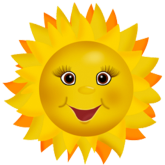 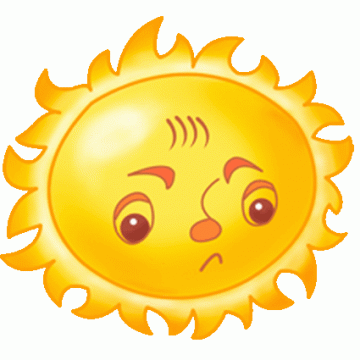 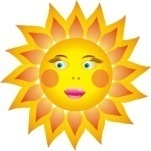 - А теперь покажите ваше настроение, с которым вы пришли к концу урока. Раскрасьте то солнышко, настроение которого соответствует вашему настроению. Обоснуйте ваш выбор.- А теперь покажите ваше настроение, с которым вы пришли к концу урока. Раскрасьте то солнышко, настроение которого соответствует вашему настроению. Обоснуйте ваш выбор.Оценивают свою работу на уроке.                          VIII ДОМАШНЕЕ ЗАДАНИЕ  (0,5 мин)            (Слайд 14)                                          VIII ДОМАШНЕЕ ЗАДАНИЕ  (0,5 мин)            (Слайд 14)                                          VIII ДОМАШНЕЕ ЗАДАНИЕ  (0,5 мин)            (Слайд 14)                                          VIII ДОМАШНЕЕ ЗАДАНИЕ  (0,5 мин)            (Слайд 14)                                          VIII ДОМАШНЕЕ ЗАДАНИЕ  (0,5 мин)            (Слайд 14)                0,5 мин               - Подготовить пересказ текста.- Подготовить пересказ текста.- Подготовить пересказ текста.Записывают в дневник